Наименование объекта _________________________________________________________Требуемая производительность на выходе, м3/ч ____________________________________Количество рабочих насосных агрегатов___________________________________________Количество резервных насосных агрегатов_________________________________________Производитель насосных агрегатов (отечественный, импортный) ______________________Требуемое давление на выходе, Мпа   _________Расход на входе:- минимальный, м3/ч   ________- номинальный, м3/ч   ________- максимальный, м3/ч  ________Давление на входе:- минимальное, Мпа   ________- максимальное, Мпа   ________Температура на входе:- минимальная, ˚С   ________- максимальная, ˚С   ________Диаметр присоединительных фланцев насосной станции, Ду, мНа входе, м.в.стНа выходе, м.в.стКатегория электроснабжения насосной станции________Необходимость применения частотного регулирования_______________________________Необходимость установки расходомера____________________________________________Тип расходомера (механический, электромагнитный, другое)__________________________Необходимость дистанционного управления________________________________________Тип линии связи (RS-485, Ethernet,  другое)_________________________________________Протокол передачи данных (Modbus RTU,  TCP/IP, другое)____________________________Географическое нахождение объекта ______________________________________________Размещение:- в существующем здании    (указать категорию помещения, план помещения) _______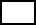 - возведение нового здания   - контейнерное исполнение   _____________________________________________________________________________________________________Требования к строительству (при наличии):- капитальное строительство  - блочно-модульное быстровозводимое здание  Район строительства____________________________________________________________Сейсмичность, баллы  ___________________________________________________________Для строительства (при наличии):- климатический район  __________________________________________________________- снеговой район / снеговая нагрузка, кПа  __________________________________________- ветровой район / ветровая нагрузка, кПа  __________________________________________- минимальная температура рабочей пятидневки, ˚С  _________________________________- абсолютный минимум, ˚С  _______________________________________________________  Максимальные габаритные размеры контейнера, м__________________________________Вид контейнера (каркасного типа из сэндвич панелей, 20 футовый ж/д контейнер, 40 футовый ж/д контейнер)_____________________________________________________________________Количество дверей______________________________________________________________Количество ворот_______________________________________________________________Требуемая степень огнестойкости по СНиП 21-01-97__________________________________Необходимость съемной крыши/грузоподъемных механизмов__________________________Тип системы отопления станции (водяное, электрическое)_____________________________Требования к системе вентиляции  (механическая,  естественная)______________________Наличие пожаро-охранной сигнализации с возможностью вывода на пульт управления в операторной (на основе ППКОП «Гранит», на основе ППКОП «Болид»)__________________Дополнительные требования___________________________________________________